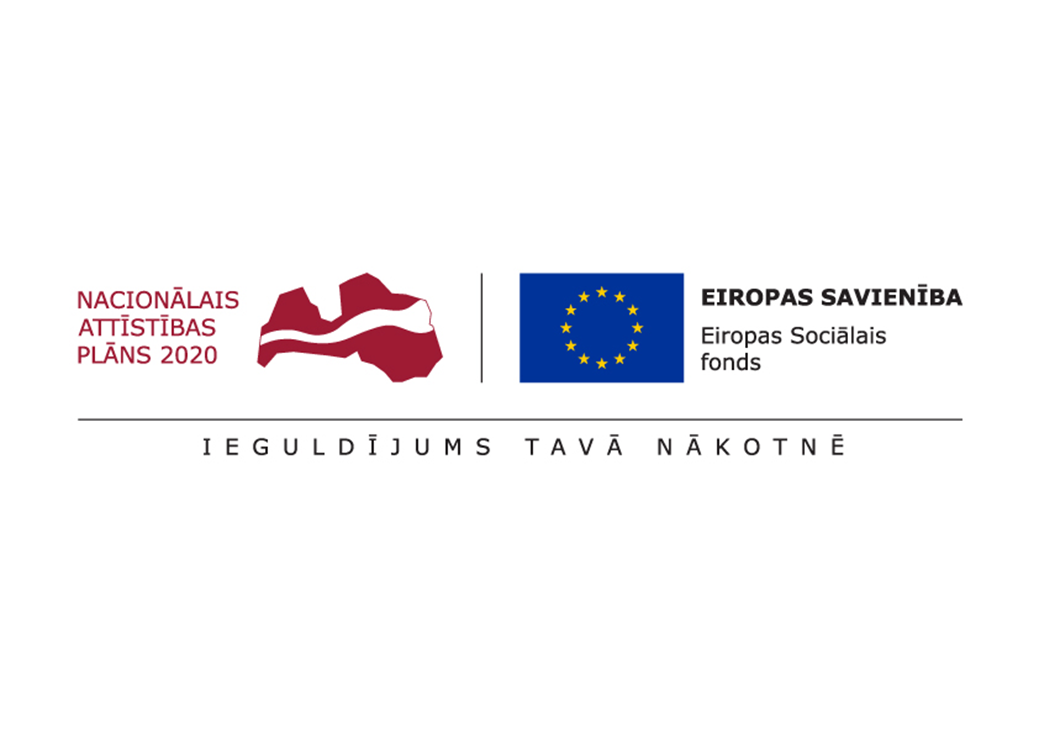 Projekts “Veselības veicināšanas un slimību profilakses pasākumi Gulbenes novadā” Nr. 9.2.4.2/16/I/004 Interaktīvas nodarbības veselības veicināšanai un slimību profilaksei personām ar invaliditātiFinanšu piedāvājumsIesniedzaKontaktpersona<pretendenta nosaukums> piedāvā nodrošināt Interaktīvu nodarbību nodrošināšana veselības veicināšanai un slimību profilaksei personām ar invaliditāti, atbilstoši instrukcijas un tās pielikumu prasībām par šādu cenu:Apliecinu, ka finanšu piedāvājumā piedāvātajās cenās ir iekļautas visas ar pakalpojuma sniegšanu atbilstoši tehniskajās specifikācijās noteiktajām prasībām saistītās izmaksas.		Finanšu piedāvājumā norādītās cenas būs nemainīgas visa līguma darbības laikā.Pretendents _____________PasūtītājsGulbenes novada pašvaldība, Ābeļu iela 2, Gulbene, Gulbenes nov.Reģ. nr. 90009116327Pretendenta nosaukumsRekvizītiVārds, uzvārds, ieņemamais amatsTālrunise-pasta adreseIepirkuma priekšmeta nosaukumsPiedāvātā cena EUR bez PVN Interaktīvu nodarbību nodrošināšana veselības veicināšanai un slimību profilaksei personām ar invaliditātiPVN (21%): Kopējās izmaksas (ar PVN): Vārds, uzvārds:(pretendenta vadītāja vai pilnvarotās personas vārds, uzvārds)Amats:Paraksts:Datums: